CURRICULUM	VITAE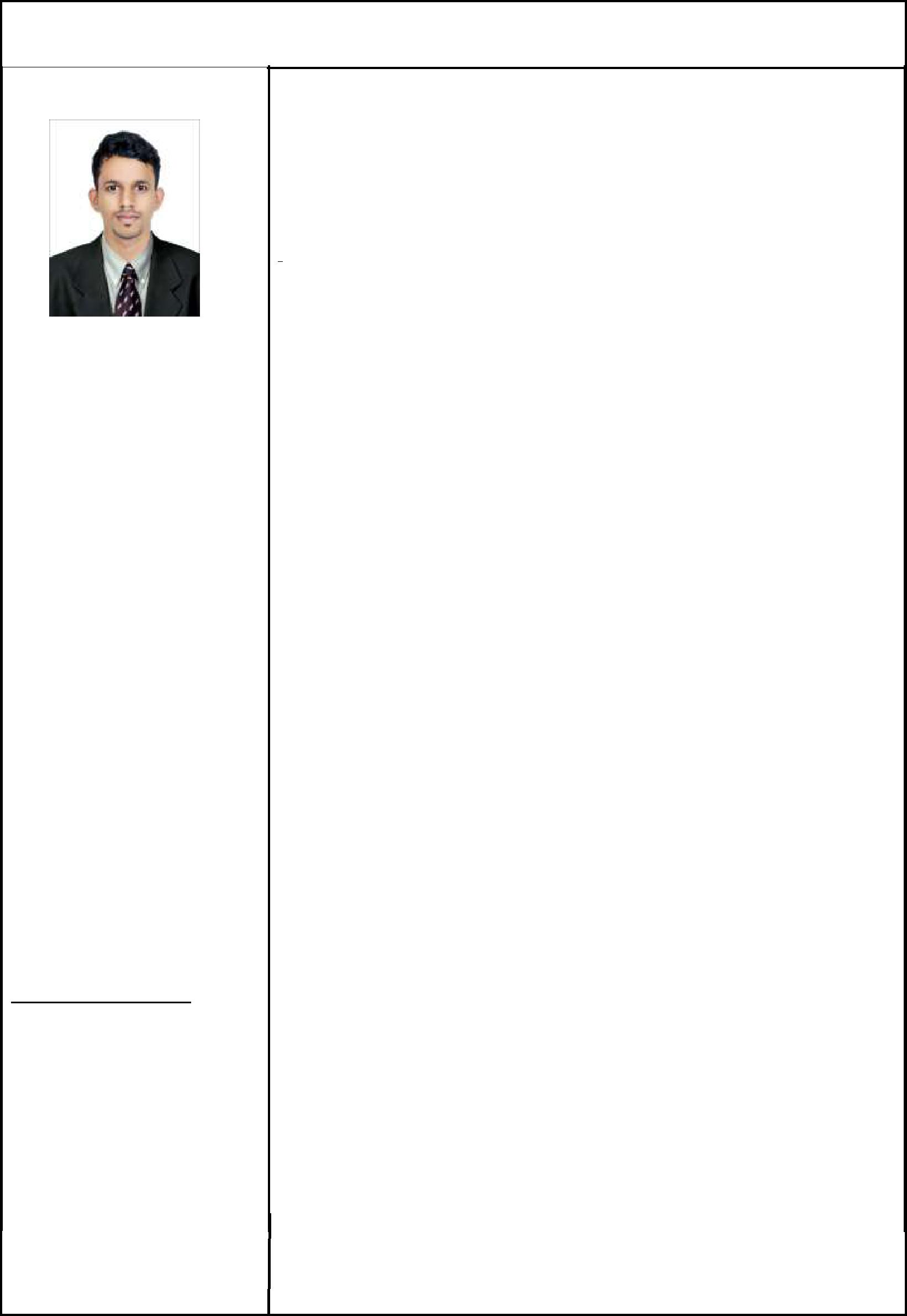 SAFVANCONTACT INFORMATION Email: safvan.381012@2freemail.com PERSONAL DETAILSNationality : IndianGender	: MaleVisa Status: VisitingDate of Birth: 31/01/1991Marital Status: MarriedReligion: IslamLINGUISTIC PROFICIENCY English: Read, write & Speak Arabic: Read& Write Malayalam: Read, write & Speak.Hindi: IntermediateAREA OF INTEREST	Accounts	AdministrationCashierINTEREST/ HOBBIES LinkedIn, Facebookmusic, playingCareer Objectives:“To Succeed in an environmental of growth and excellence and earn a job which provides me job satisfaction and self-development and help me achieve personal as well as or organization goal”PROFESSIONAL EXPERIENCEFamily Fruit L.L.C ,Dubai, UAE Assistant Accountant (July-2015-Sep-2017)Responsible for:Making Sales Order and creating export loading list.Preparing and daily checking the claim details of each containers.Responsibility of proper accounting of sales, maintenanceManage accounts payable & other payablesVerify foreign and local purchase orders, and book them in the accounting systemCoordination of supplier invoices and matching to purchase ordersMaintenance of purchase order registerPurchase invoice & purchase returns bookingMaintain schedule of advances to suppliersTAXATION POINT perinthalmanna malappuram,indiaJunior Accountant (Aug-2013-June-2015)EDUCATION:B COM from Calicut university,( Bachelor of Commerce )Sankaracharya accounts management & banking allied training (SAMBAT),Sree Sankaracharya institute, perinthalmannaCOMPUTER PROFICIENCY:Facts,Quick books, Peachtree, tally ERP 09,Excel.SKILLSAbility to work in a Team Structure.Ability to make decision and solve problems.Quick learning abilityGood leadership qualitiesHighly motivated by challenges, possessing an enthusiastic attitudeDECLARATIONI hereby declare that the information furnished above is true and correct to the best of my knowledge. Finally, I request the concerned authorities to provide me a chance, so that I can prove the best of myself and serve your esteemed organization for which act of magnanimity. I shall ever be thankful and grateful to youSAFVAN.